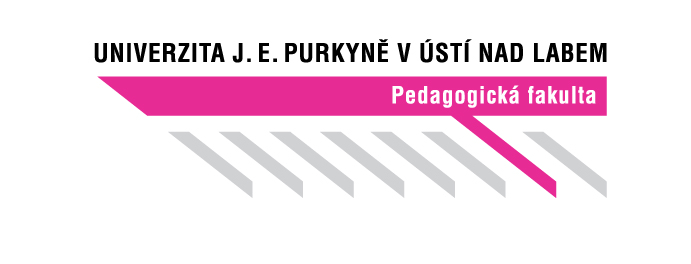 Pedagogická fakulta UJEP v Ústí nad LabemKatedra bohemistikyČeské mládeže 8400 96 Ústí nad Labemweb: www.pf.ujep.cz emailová adresa pro zaslání posudku: mensikovazdenka@centrum.czUsta ad Albim BOHEMICAISSN 1802-825X		Recenzní posudekDodatečné poznámky a připomínky recenzenta:Doporučení pro eventuální přepracování:Datum: .........................................  Název příspěvkuAutor příspěvkuJméno a příjmení recenzenta, kontaktní adresa, e-mailObsahově-informační přínos značný standardnínízký Teoretické zpracování tématuvýbornéprůměrnéneuspokojivéVyužití pramenů a literaturyvyčerpávajícípřiměřenénedostatečnéSamostatnost a původnost zpracovánívysokáuspokojivánízká Jazyková úroveňvýbornádobránedostatečnáInspirativnostvysokáuspokojivánepatrnáFormální stránka výbornádobrá nevyhovujícíDoporučení či zamítnutí publikovánídoporučujinavrhuji úpravynedoporučuji